ФОРМА СПЕЦИАЛЬНОГО РЕЦЕПТУРНОГО БЛАНКА N 107/У-НПМинистерство здравоохранения          Код формы по ОКУД Российской Федерации                  Медицинская документация                                      Форма N 107/у-НП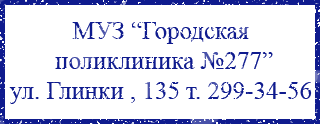 штамп медицинской организации         Утвержденная приказом                                      Министерства здравоохранения                                      Российской Федерации                                      от 24.11.2021 N 1094н------------------------------------------------------------------                              РЕЦЕПТ                                   ┌─┬─┬─┬─┐     ┌─┬─┬─┬─┬─┬─┐                             Серия │ │ │ │ │   N │ │ │ │ │ │ │                                   └─┴─┴─┴─┘     └─┴─┴─┴─┴─┴─┘                               "____" __________________ 20___ г.                                      (дата выписки рецепта)             (взрослый, детский - нужное подчеркнуть)___________________________________________________________________________Фамилия, имя, отчество (последнее - при наличии)пациента __________________________________________________________________Возраст ___________________________________________________________________Серия и номер полиса обязательного медицинского страхования _______________________________________________________________Номер медицинской карты ___________________________________________________Фамилия, имя, отчество (последнее - при наличии)лечащего врача (фельдшера, акушерки) ______________________________________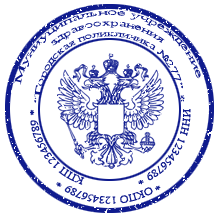 Rp: ........................................................................................................................................................................................................................................................................................................---------------------------------------------------------------------------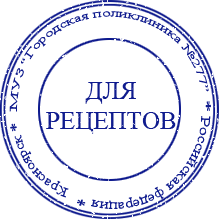 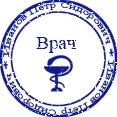 Подпись и личная печатьврача (подпись фельдшера, акушерки)            М.П.Фамилия, имя, отчество (последнее - при наличии) и подпись уполномоченного лица медицинской организации   ____________________________________________                                                                 М.П.Отметка аптечной организации об отпуске_______________________________________________________________________________________________________________Фамилия,  имя,  отчество  (последнее - при наличии)  и  подпись  работника аптечной организации__________________________________________________________________________________________________________________________________                                                      М.П.Срок действия рецепта 15 дней